European Simulation OfficeGreenbridge Science ParkGhent UniversityScience Park 1, Plassendale 1B-8400 Ostend, BelgiumTel: +32.59.255.330E-Mail: Philippe.Geril@eurosis.orgwww.eurosis.orgOstend, 09/09/2019For the attention of: 	YOUR NAMEYOUR ADDRESS 1ADDRESS 2ADDRESS 3ZIPCODE, CITY, COUNTRY
Dear YOUR FIRST NAME,We congratulate you with the acceptance of your submission entitled: “TITLE OF YOUR PAPER” as an extended paper (oral presentation) for the 4th annual SCIFI-IT'2020 (International Science Fiction Prototyping conference), which will be held at De Krook, from March 23-25, 2020 in Ghent, Belgium.In order to facilitate your participation in the event, I mention here your full contact details for the Belgian Embassy.If you or the Belgian Embassy have any further questions or requests, you or they can contact me on the address above. I am looking forward to seeing you in Palma de Mallorca in October.Yours SincerelyPhilippe Geril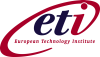 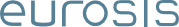 Family Name: ____________________________________________First Name: ______________________________________________Father’s name: ____________________________________________Date of Birth: _____/______/______ Place of Birth (City-Country): _______, ____________Nationality: __________. ID or passport number: __________Issued on ____/____/_____  Valid till: ___/___/____Contact Number: +_________